附件3参会引导及推荐酒店1.市区交通指引（1）从平顶山西高铁站乘G68路公交车，从平顶山新汽车站、平顶山火车站乘67路/27路公交车，从平顶山老汽车站乘26路公交车，可到学校附近。详细乘车信息请通过手机地图或微信小程序“掌上公交”查询。（2）参会代表也可在上述地点打出租车到学校（出租车费用约30—35元）。（3）自驾车的参会人员走高速到平顶山新城区出口（宁洛高速）下高速，往新城区方向沿长安大道行驶至大香山路口右拐，再沿大香山路行驶约800米到达河南城建学院南门口。2.会场指引参会车辆和人员，可经河南城建学院龙翔校区南门或北门进入校园，进校门时请向门卫出示加盖公章的《介绍信》，车辆沿附近停车区停放。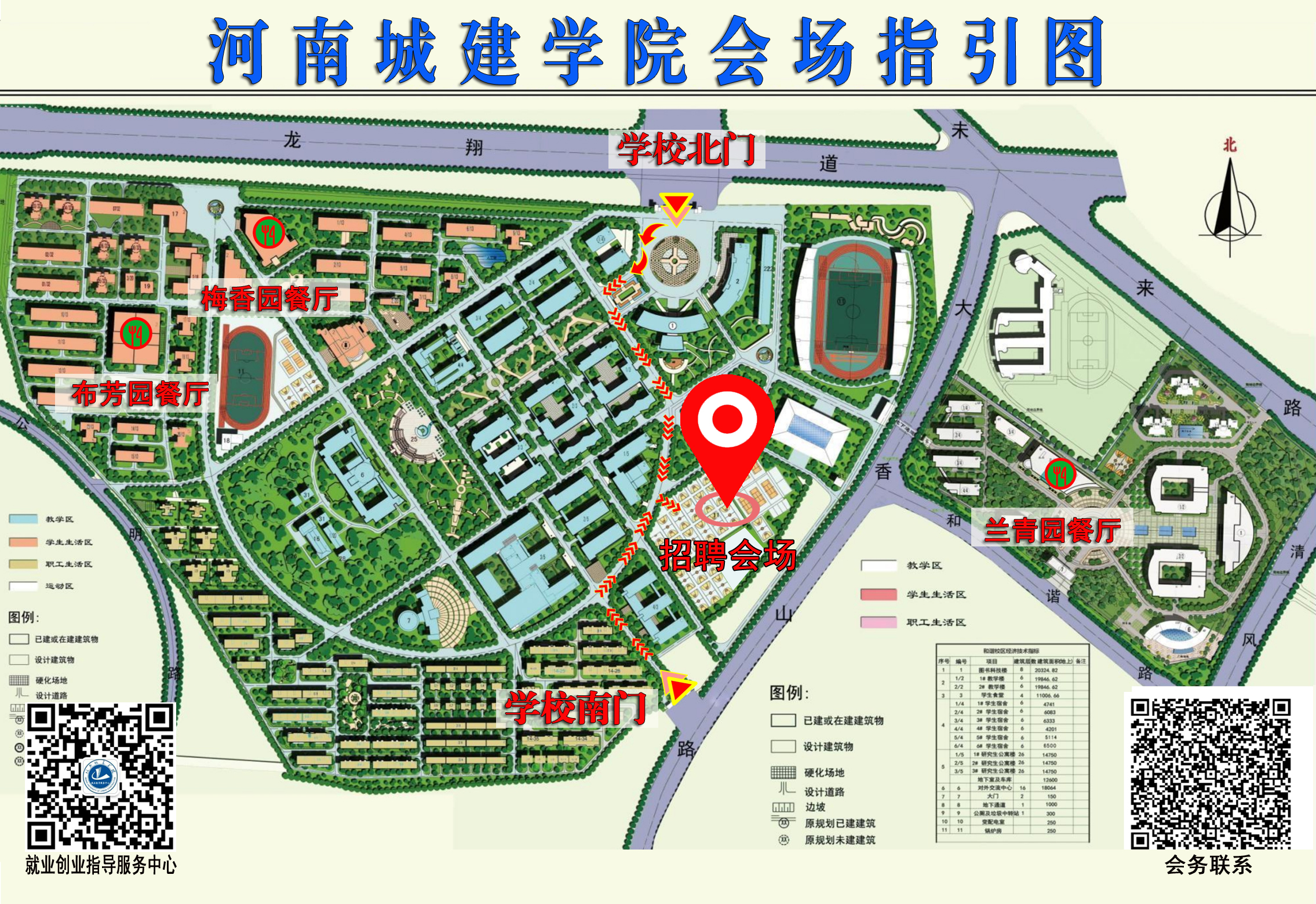 3.河南城建学院周边推荐酒店酒店1鹊知巢艾佳酒店酒店地址平顶山市新华区大香山路与祥云路交叉口向北50米（河南城建学院南门口）联系方式王经理：13213815656  0375-3269999酒店2京岸商务酒店酒店地址平顶山市新华区大香山路与宏图路交叉口西105米路北（河南城建学院南门附近）联系方式孙经理：18803836677  0375-7368999酒店3豫达未来大酒店酒店地址平顶山市新华区长安大道与和谐路交汇处联系方式王经理：17530505270  0375-2618888酒店4平顶山蕴海锦园大酒店酒店地址平顶山市新华区长安大道与怀仁路交叉口（河南城建学院南门附近）联系方式银经理：18637598715  0375-2638888酒店5赛伟商务酒店酒店地址平顶山市新华区崇文路与公明路交叉口（河南城建学院西门附近）联系方式王经理：0375-2392000备注：因附近酒店房间数量有限，建议有住宿需求的参会单位提前预定。备注：因附近酒店房间数量有限，建议有住宿需求的参会单位提前预定。